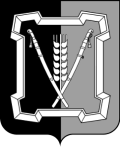 АДМИНИСТРАЦИЯ  КУРСКОГО  МУНИЦИПАЛЬНОГО  ОКРУГАСТАВРОПОЛЬСКОГО КРАЯП О С Т А Н О В Л Е Н И Е05 мая 2022 г.	ст-ца Курская	№ 430	 О внесении изменений в муниципальную программу Курского муниципального округа Ставропольского края «Развитие физической культуры и спорта», утвержденную постановлением администрации Курского муниципального округа Ставропольского края от 07 декабря 2020 г. № 23В соответствии с решением Совета Курского муниципального округа Ставропольского края от 24 марта 2022 г. № 363 «О внесении изменений в решение Совета Курского муниципального округа Ставропольского края от 09 декабря 2021 г. № 306 «О бюджете Курского муниципального округа Ставропольского края на 2022 год и плановый период 2023 и 2024 годов», в связи с корректировкой объемов бюджетного финансированияадминистрация Курского муниципального округа Ставропольского краяПОСТАНОВЛЯЕТ: 1. Утвердить прилагаемые изменения, которые вносятся в муниципальную программу Курского муниципального округа Ставропольского края «Развитие физической культуры и спорта», утвержденную постановлением администрации Курского муниципального округа Ставропольского края от 07 декабря 2020 г. № 23.2. Отделу по организационным и общим вопросам администрации Курского муниципального округа Ставропольского края официально обнародовать настоящее постановление на официальном сайте администрации Курского муниципального округа Ставропольского края в информационно-те-лекоммуникационной сети «Интернет». 3. Настоящее постановление вступает в силу со дня его официального обнародования на официальном сайте администрации Курского муниципального округа Ставропольского края в информационно-телекоммуника-ционной сети «Интернет» и распространяется на правоотношения, возникшие с 24 марта 2022 г.Первый заместитель главы администрации Курского муниципального округаСтавропольского края                                                                          П.В.БабичевУТВЕРЖДЕНЫпостановлением администрации Курского муниципального округа Ставропольского краяот 05 мая 2022 г. № 430ИЗМЕНЕНИЯ, которые вносятся в муниципальную программу Курского муниципального округа Ставропольского края «Развитие физической культуры и спорта»1. В паспорте муниципальной программы Курского муниципального округа Ставропольского края«Развитие физической культуры и спорта» (далее - Программа) позицию «Объемы и источники финансового обеспечения Программы» изложить в следующей редакции:«объем финансового обеспечения Программы составит 61341,95 тыс. рублей, в том числе по годам:в 2021 году - 20797,58 тыс. рублей;в 2022 году - 20756,61 тыс. рублей;в 2023 году - 19787,76 тыс. рублей,в том числе по источникам финансового обеспечения Программы:бюджет Ставропольского края (далее - краевой бюджет) - 1164,70 тыс. рублей, в том числе по годам: в 2021 году - 1164,70 тыс. рублей;в 2022 году - 0,00 тыс. рублей;в 2023 году - 0,00 тыс. рублей,бюджет Курского муниципального округа  Ставропольского края (далее - местный бюджет) -56345,70 тыс. рублей, в том числе по годам: в 2021 году - 19632,80 тыс. рублей;в 2022 году - 20756,61тыс. рублей;в 2023 году - 19787,76 тыс. рублей.Объем финансового обеспечения Программы может уточняться при формировании и внесении изменений в соответствующий бюджет на соответствующий финансовый год».2. В приложении № 1 «Подпрограмма «Физическая культура и массовый спорт» муниципальной программы Курского муниципального округа Ставропольского края «Развитие физической культуры и спорта» к Программе (далее для целей настоящего пункта - Подпрограмма) в паспорте Подпрограммы позицию «Объемы и источники финансового обеспечения Подпрограммы» изложить в следующей редакции:«объем финансового обеспечения Подпрограммы составит 16133,85 тыс. рублей, в том числе по годам: в 2021 году - 5179,08 тыс. рублей;в 2022 году - 5623,16тыс. рублей;в 2023 году - 5331,61тыс. рублей,в том числе по источникам финансового обеспечения:бюджет Курского муниципального округа Ставропольского края (да-лее - местный бюджет) - 16133,85 тыс. рублей, в том числе по годам: в 2021 году - 5179,08 тыс. рублей;в 2022 году - 5623,16 тыс. рублей;2в 2023 году - 5331,61 тыс. рублей.Объем финансового обеспечения Подпрограммы может уточняться при формировании и внесении изменений в местный бюджет на соответствующий финансовый год».3. В приложении № 2 «Подпрограмма «Развитие дополнительного образования детей и подростков в области физической культуры и спорта и система подготовки спортивного резерва» муниципальной программы Курского муниципального округа Ставропольского края «Развитие физической культуры и спорта» к Программе (далее для целей настоящего пункта - Подпрограмма) в паспорте Подпрограммы позицию «Объемы и источники финансового обеспечения Подпрограммы» изложить в следующей редакции:«объем финансового обеспечения Подпрограммы составит 26808,90 тыс. рублей, в том числе по годам: в 2021 году - 8330,63 тыс. рублей;в 2022 году - 9411,62 тыс. рублей;в 2023 году - 9066,65 тыс. рублей,в том числе по источникам финансового обеспечения:бюджет Курского муниципального округа  Ставропольского края (далее - местный бюджет) - 26808,90 тыс. рублей, в том числе по годам: в 2021 году - 8330,63 тыс. рублей;в 2022 году - 9411,62 тыс. рублей;в 2023 году - 9066,65 тыс. рублей.Объем финансового обеспечения Подпрограммы может уточняться при формировании и внесении изменений в местный бюджет на соответствующий финансовый год».4. В приложении № 4 «Подпрограмма «Обеспечение реализации муниципальной программы Курского муниципального округа Ставропольского края «Развитие физической культуры и спорта» и общепрограммные мероприятия» муниципальной программы Курского муниципального округа Ставропольского края «Развитие физической культуры и спорта» к Программе (далее для целей настоящего пункта - Подпрограмма) в паспорте Подпрограммы абзацы восьмой - семнадцатый изложить в следующей редакции: «Объем финансового обеспечения Подпрограммы составит 16947,70 тыс. рублей, в том числе по годам: в 2021 году -5836,37 тыс. рублей;в 2022 году - 5721,83 тыс. рублей;в 2023 году - 5389,50 тыс. рублей,в том числе по источникам финансового обеспечения:бюджет Курского муниципального округа Ставропольского края (да-        лее - местный бюджет) - 16947,70 тыс. рублей, в том числе по годам: в 2021 году - 5836,37 тыс. рублей;в 2022 году - 5721,83 тыс. рублей;в 2023 году - 5389,50 тыс. рублей.Объем финансового обеспечения Подпрограммы может уточняться при формировании и внесении изменений в  местный бюджет на соответствую-щий финансовый год.».35. Приложение № 7 к Программе изложить в редакции согласно приложению к настоящим изменениям.Начальник отдела по организационным и общим вопросам администрацииКурского муниципального округаСтавропольского края                                                                            Л.А.КущикОБЪЕМЫ И ИСТОЧНИКИфинансового обеспечения Программы Курского муниципального округа Ставропольского края «Развитие ФИЗИЧЕСКОЙ КУЛЬТУРЫ И СПОРТА» <*>_________________________<*> Далее в настоящем Приложении используется сокращение – Программа34Приложение к изменениям, которые вносятся в муниципальную программу Курского муниципального округа Ставропольского края «Развитие физической культуры и спорта»«Приложение № 7к муниципальной программе Курского муниципального округа Ставропольского края «Развитие физической культуры и спорта»№п/пНаименование Программы, подпрограммыПрограммы, основного мероприятияподпрограммы ПрограммыИсточники финансового обеспечения по ответственному исполнителю, соисполнителю Программы,подпрограммы Программы, основному мероприятию подпрограммы ПрограммыОбъемы финансового обеспечения по годам (тыс. рублей)Объемы финансового обеспечения по годам (тыс. рублей)Объемы финансового обеспечения по годам (тыс. рублей)№п/пНаименование Программы, подпрограммыПрограммы, основного мероприятияподпрограммы ПрограммыИсточники финансового обеспечения по ответственному исполнителю, соисполнителю Программы,подпрограммы Программы, основному мероприятию подпрограммы Программы2021202220231234561.Программа, всего20797,5820756,6119787,76в том числе:средства бюджета Ставропольского края (далее - краевой бюджет),1164,700,000,00 в т. ч. предусмотренные: администрации Курского муниципального округа Ставропольского края (далее - администрация)1164,700,000,00средства бюджета Курского муниципального округа Ставропольского края (далее - местный бюджет),19632,8820756,6119787,76в т.ч. предусмотренные:муниципальному казенному учреждению «Комитет по физической культуре и спорту» (далее -  Комитет)6689,026454,836122,50222222123456администрации286,800,000,00муниципальному казенному учреждению «Эдиссийский спортивно-оздоровительный центр» (далее - Эдиссийский СОЦ)3991,384515,184223,63муниципальному казенному учреждению дополнительного образования «Детско-юношеская спортивная школа  «Старт» (далее - спортивная школа «Старт»)8665,689786,609441,632.Подпрограмма «Физическая культура и массовый спорт», всего5179,085623,165331,61в том числе:средства местного бюджета,5179,085623,165331,61в т.ч. предусмотренные:Комитету852,65733,00733,00Эдиссийскому СОЦ3991,384515,184223,63спортивной школе «Старт»335,05374,98374,98в том числе следующее основное мероприятие:2.1.Создание условий для развития физической куль-туры и занятий спортом на территории Курского района, всего5179,085623,165331,61в том числе:средства местного бюджета,5179,085623,165331,61в т.ч. предусмотренные:Комитету852,65733,00733,00Эдиссийскому СОЦ3991,384515,184223,63спортивной школе «Старт»	335,05374,98374,983.Подпрограмма «Развитие дополнительного образования детей и подростков в области физической культуры и спорта и система подготовки спортивного резерва», всего8330,639411,629066,65123456в том числе:средства местного бюджета,8330,639411,629066,65в т.ч. предусмотренные:спортивной школе «Старт»8330,639411,629066,65в том числе следующее основное мероприятие:3.1.Обеспечение предоставления бесплатного дополнительного образования  детей и подростков, всего8330,639411,629066,65в том числе:средства местного бюджета,8330,639411,629066,65в т.ч. предусмотренные:спортивной школе «Старт»8330,639411,629066,654.Подпрограмма «Строительство, реконструкция и обустройство спортивных сооружений», всего1451,500,000,00в том числе:средства краевого бюджета,1164,700,000,00в т.ч. предусмотренные:администрации 1164,700,000,00средства местного бюджета,286,800,000,00в т.ч. предусмотренные:администрации 286,800,000,00в том числе следующее основное мероприятие:4.1.Проведение работ по  строительству, реконструкции и обустройству спортивных объектов, всего1451,500,000,00в том числе:средства краевого бюджета,1164,700,000,00в т.ч. предусмотренные:администрации1164,700,000,00средства местного бюджета,286,800,000,00в т.ч. предусмотренные:123456администрации286,800,000,005.Подпрограмма «Обеспечение реализации муниципальной программы Курского муниципального округа Ставропольского края «Развитие физической культуры и спорта» и общепрограммные мероприятия», всего5836,375721,835389,50в том числе:средства местного бюджета,5836,375721,835389,50в т.ч. предусмотренные:Комитету5836,375721,835389,50в том числе следующее основное мероприятие:5.1.Обеспечение реализации Программы, всего5836,375721,835389,50в том числе:средства местного бюджета,5836,375721,835389,50в т.ч. предусмотренные:Комитету5836,375721,835389,50».